                                                   Escola Municipal de Educação Básica Augustinho Marcon                                                                                           Catanduvas, agosto de 2020.                                         Diretora: Tatiana M. B. Menegat.                                                                                                                                                                Assessora Técnica-Pedagógica: Maristela Apª. B. Baraúna.                                         Assessora Técnica-Administrativa: Margarete P. Dutra.                                                                                                                            Professor de Dança/Teatro Wlademir José Maciel Vieira                             AULA 15 – DANÇA E TEATRO – 10/08 A 14/08Atividades para turmas de Teatro dança 1 e 2 aulaO Jogo do Stop é uma das brincadeiras com papel mais conhecida, que consiste em escrever o máximo de palavras, dentro de determinadas categorias, no menor tempo possível. Este jogo de palavras apenas requer vontade de brincar, papel e caneta, o que o torna ideal para fazer em casa, em todo o lado! Vamos jogar?Idade: A partir dos 6 anos.
Material: Jogo do stop para imprimir, lápis ou caneta.Jogo educativo infantil que favorece a criatividade, rapidez de raciocínio e melhora o vocabulário.Regras do Jogo de StopTambém conhecido como Adedanha ou Adedonha, é uma brincadeira simples de jogar e que requer pouca preparação. Papel e caneta ou lápis são os materiais suficientes para começar a jogar (também pode imprimir o jogo do stop do educamais). Então, para jogar precisa de duas crianças ou mais e faz-se da seguinte maneira:Defina as categorias de acordo com a idade das crianças;Distribua papel e caneta por todos os participantes;Escolha uma letra para que todas as crianças comecem a preencher;A criança que terminar de preencher tudo primeiro grita “stop” e todos param de escrever;Cada palavra igual vale 5 pontos (que mais do que uma criança escolheu) e cada palavra única contabiliza 10 pontos;Soma-se no fim;O jogo recomeça coma  escolha de nova letra para escrever;A brincadeira termina quando as crianças estiverem cansadas ou tiverem esgotado as letras!No jogo do stop pronto para imprimir do educamais, vai encontra 3 tipos adequados à idade das crianças. É só imprimir e está tudo pronto para momentos divertidos!Categorias Jogo do StopPara este jogo de palavras, normalmente utilizam-se as seguintes categorias (pode sempre retirar algumas para simplificar a brincadeira par aos mais novos ou acrescentar novas para desafiar os mais velhos):Nomes;Cidades/Países;Animais;Flores/Plantas;Frutas/Vegetais;Cores;Objetos;Marcas;Filmes/Séries;Desportos;Profissões.Respostas do Jogo do StopNomes: Abel, Bernardo; Carlos, Daniela, Eduardo, Fátima, Gaspar, Helder, Ivo, Joaquim, Kátia, Lia, Manuel, Norberto, Otávio, Pedro, Quércia, Ricardo, Samuel, Teresa, Úrsula, Verónica, William, Xavier, Yara, Zaza.Cidades/Países: Alemanha, Bélgica, Canadá, Dinamarca, Espanha, Finlândia, Gronelândia, Honduras, Inglaterra, Japão, Kosovo, Lisboa, Marrocos, Noruega, Omã, Panamá, Quénia, República Checa, São Paulo, Teresópolis, Uganda, Venezuela, Wallis, Xinguara, Zaire.Animais: Alforreca, Babuíno, Cobra, Doninha, Esquilo, Foca, Gorila, Hipopótamo, Iguana, Joaninha, Koala, Libelinha, Macaco, Numbat, Onça, Papagaio, Quati, Rato, Sapo, Tartaruga, Urubu, Vespa, Wallaby, Xuri, Ynambu, Zebu.Flores/Plantas: Acácia, Begónia, Camélia, Dália, Erva Doce, Flor de Maracujá, Gardênia, Hortência, Iris, Jasmim, Lírio, Magnólia, Narciso, Orquídea, Papoila, Rosa, Sálvia, Tulipa, Urze, Violeta, Zínia.Frutas/Vegetais: Abacate, Banana, Coco, Damasco, Espargo, figo, Goiaba, Inhame, Jaca, Lima, Manga, Nabo, Romã, Salsa, Toranja, Uva, Vagem.Cores: Amarelo, Branco, Castanho, Dourado, Escarlate, Ferrugem, Grená, Índigo, Jade, Lavanda, Magenta, Negro, Ocre, Púrpura, Roxo, Sépia, Terracota, Violeta.Objetos: Agulha, Balança, Canivete, Despertador, Elástico, Fivela, Garfo, Harpa, Inalador, Jarro, Kilt, Lanterna, Machado, Novelo, Óculos, Panela, Quadro, Raquete, Saleiro, Tabuleiro, Ukelele, Varinha, Webcam, Xadrez, Zarabatana.Desportos: Acrobacia, Boxe, Crossfit, Dança, Escalda, Futebol, Golfe, Hipismo, Iaido, Jujitsu, Krav Maga, Lindy Hop, Muiai Tai, Natação, Orientação, Padel, Quick Step, Remo, Surf, Trialto, Ultimate, Voleibal, Windsurf, Yoga, Zumba.Profissões: Advogado, Bailarino, Cartógrafo, Dentista, Feirante, Geólogo, Hematologista, Ilustrador, Jardineiro, Lavrador, Marceneiro, Oncologista, Padeiro, Químico, Radiologista, Secretária,  Telefonista, Urbanista, Vaqueiro, Xaropeira, Zoologista.O jogo do Stop é ideal para desenvolver a concentração e atenção!Benefícios do Jogo do StopEste jogo tradicional infantil, para além de ser muito divertido, trabalha algumas competências:Desenvolvimento da motricidade fina;Aperfeiçoamento da percepção espacial e visual;Exercita a atenção e a concentração;Bem estar psicológico geral.Ao trabalhar a concentração, este exercício auxilia não só o desenvolvimento psicomotor, mas também elementos essenciais nas atividades de teatro e dança.O jogo do Stop desenvolve o vocabulário, a escrita e a leitura!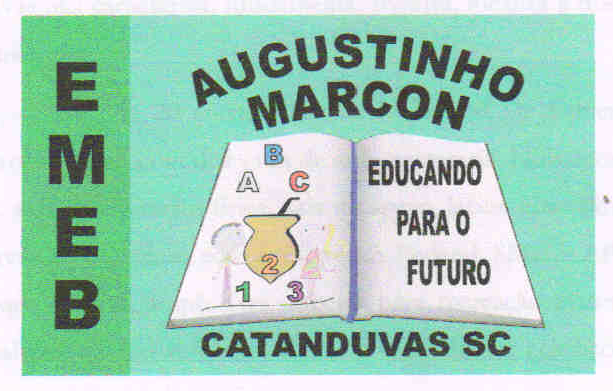 